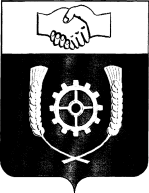      РОССИЙСКАЯ ФЕДЕРАЦИЯ                                    АДМИНИСТРАЦИЯ МУНИЦИПАЛЬНОГО РАЙОНА                КЛЯВЛИНСКИЙ                  Самарской области              ПОСТАНОВЛЕНИЕ                   21.04. 2014г.   №  208___       Об утверждении Положения о представлении гражданами, претендующими на замещение должностей муниципальной службы, и муниципальными служащими сведений о доходах, об имуществе и обязательствах имущественного характераВ соответствии с Федеральным законом от 25.12.2008г. № 273-ФЗ «О противодействии коррупции», Федеральным законом от 02.03.2007г. № 25-ФЗ «О муниципальной службе в Российской Федерации», Указом Президента Российской Федерации от 18.05.2009г. № 559 "О представлении гражданами, претендующими на замещение должностей федеральной государственной службы, и федеральными государственными служащими сведений о доходах, об имуществе и обязательствах имущественного характера", Уставом муниципального района Клявлинский Самарской области, Администрация муниципального района Клявлинский ПОСТАНОВЛЯЕТ:1. Утвердить прилагаемое Положение о представлении гражданами, претендующими на замещение должностей муниципальной службы, и муниципальными служащими сведений о доходах, об имуществе и обязательствах имущественного характера.2. Опубликовать настоящее постановление в районной газете «Знамя Родины» и разместить в информационно-телекоммуникационной сети Интернет на сайте Администрации муниципального района Клявлинский.3. Настоящее постановление вступает в силу со дня его официального опубликования.4. Контроль за выполнением настоящего Постановления оставляю за собой.Мазурина О.Ю.УТВЕРЖДЕНОпостановлением Администрации муниципального района Клявлинский от 21.04.2014г. № 208ПОЛОЖЕНИЕо представлении гражданами, претендующими на замещение должностей муниципальной службы, и муниципальными служащими сведений о доходах, об имуществе и обязательствах имущественного характераОБЩИЕ ПОЛОЖЕНИЯ1. Настоящим Положением определяется порядок представления гражданами, претендующими на замещение должностей муниципальной службы, и муниципальными  служащими сведений о полученных ими доходах, об имуществе, принадлежащем им на праве собственности, и об их обязательствах имущественного характера, а также сведений о доходах супруги (супруга) и несовершеннолетних детей, расходах, об имуществе, принадлежащем им на праве собственности, и об их обязательствах имущественного характера (далее - сведения о доходах, расходах, об имуществе и обязательствах имущественного характера).2. Обязанность представлять сведения о доходах, об имуществе и обязательствах имущественного характера в соответствии с Федеральным законом от 02.03.2007г. № 25-ФЗ «О муниципальной службе»  возлагается на гражданина, претендующего на замещение должности муниципальной службы, предусмотренной Перечнем должностей муниципальной службы, утвержденным Главой муниципального района Клявлинский, и на  муниципального служащего, замещающего должность муниципальной службы, предусмотренную указанным перечнем. ПОРЯДОК ПРЕДОСТАВЛЕНИЯ СВЕДЕНИЙ О ДОХОДАХ, ОБ ИМУЩЕСТВЕ И ОБЯЗАТЕЛЬСТВАХ ИМУЩЕСТВЕННОГО ХАРАКТЕРА3. Сведения о доходах, об имуществе и обязательствах имущественного характера представляются по утвержденным формам справок:а) гражданами – при назначении на должности муниципальной службы;б) муниципальными служащими, замещающими должности муниципальной службы, предусмотренные перечнем должностей, указанным в п. 2 настоящего Положения  - ежегодно, не позднее 30 апреля года, следующего за отчетным.4. Гражданин при назначении на должность муниципальной службы представляет:а) сведения о своих доходах, полученных от всех источников (включая доходы по прежнему месту работы или месту замещения выборной должности, пенсии, пособия, иные выплаты) за календарный год, предшествующий году подачи документов для замещения должности муниципальной службы, а также сведения об имуществе, принадлежащем ему на праве собственности, и о своих обязательствах имущественного характера по состоянию на первое число месяца, предшествующего месяцу подачи документов для замещения должности муниципальной службы (на отчетную дату);б) сведения о доходах супруги (супруга) и несовершеннолетних детей, полученных от всех источников (включая заработную плату, пенсии, пособия, иные выплаты) за календарный год, предшествующий году подачи гражданином документов для замещения должности муниципальной службы, а также сведения об имуществе, принадлежащем им на праве собственности, и об их обязательствах имущественного характера по состоянию на первое число месяца, предшествующего месяцу подачи гражданином документов для замещения должности муниципальной службы (на отчетную дату).5. Муниципальный служащий представляет ежегодно:а) сведения о своих доходах, полученных за отчетный период (с 1 января по 31 декабря) от всех источников (включая денежное содержание, пенсии, пособия, иные выплаты), а также сведения об имуществе, принадлежащем ему на праве собственности, и о своих обязательствах имущественного характера по состоянию на конец отчетного периода;б) сведения о доходах супруги (супруга) и несовершеннолетних детей, полученных за отчетный период (с 1 января по 31 декабря) от всех источников (включая заработную плату, пенсии, пособия, иные выплаты), а также сведения об имуществе, принадлежащем им на праве собственности, и об их обязательствах имущественного характера по состоянию на конец отчетного периода.6. Сведения о доходах, об имуществе и обязательствах имущественного характера представляются в Организационный отдел администрации муниципального района Клявлинский (далее – Организационный отдел).7. В случае если гражданин или муниципальный служащий обнаружили, что в представленных ими в Организационный отдел сведениях о доходах, об имуществе и обязательствах имущественного характера не отражены или не полностью отражены какие-либо сведения либо имеются ошибки, они вправе представить уточненные сведения в порядке, установленном настоящим Положением.8. Муниципальный служащий может представить уточненные сведения в течение трех месяцев после окончания срока, указанного в подпункте «б» пункта 3  настоящего Положения.9. Факт непредставления муниципальным служащим сведений о доходах, об имуществе и обязательствах имущественного характера своих, супруги (супруга) и несовершеннолетних детей подлежит рассмотрению комиссией по соблюдению требований к служебному поведению муниципальных служащих и урегулированию конфликта интересов.10. Проверка достоверности и полноты сведений о доходах, об имуществе и обязательствах имущественного характера, представленных в соответствии с настоящим Положением гражданином и муниципальным служащим, осуществляется в соответствии с Порядком достоверности и полноты сведений о доходах, об имуществе и обязательствах имущественного характера, утвержденным Главой муниципального района Клявлинский.ЗАКЛЮЧИТЕЛЬНЫЕ ПОЛОЖЕНИЯ11.Сведения о доходах, об имуществе и обязательствах имущественного характера, представляемые в соответствии с настоящим Положением гражданином и муниципальным служащим, являются сведениями конфиденциального характера, если федеральным законом они не отнесены к сведениям, составляющим государственную тайну.Эти сведения предоставляются руководителю органа местного самоуправления муниципального района Клявлинский и другим должностным лицам органа местного самоуправления муниципального района Клявлинский, наделенным полномочиями назначать на должность и освобождать от должности муниципальных служащих, а также иным должностным лицам в случаях, предусмотренных федеральными законами.12. Сведения о доходах, об имуществе и обязательствах имущественного характера муниципального служащего, его супруги (супруга) и несовершеннолетних детей размещаются на официальном сайте Администрации муниципального района Клявлинский в информационно-коммуникационной сети «Интернет» и предоставляются средствам массовой информации для опубликования по их запросам.13. Муниципальные служащие, в должностные обязанности которых входит работа со сведениями о доходах, об имуществе и обязательствах имущественного характера, виновные в их разглашении или использовании в целях, не предусмотренных законодательством Российской Федерации, несут ответственность в соответствии с законодательством Российской Федерации.14. Сведения о доходах, об имуществе и обязательствах имущественного характера, представленные в соответствии с настоящим Положением гражданином или муниципальным служащим и информация о результатах проверки достоверности и полноты этих сведений приобщаются к личному делу муниципального служащего.В случае если гражданин, претендующий на замещение должности муниципальной службы, представивший в Организационный отдел справки о своих доходах, об имуществе и обязательствах имущественного характера, а также о доходах, об имуществе и обязательствах имущественного характера своих супруги (супруга) и несовершеннолетних детей, не был назначен на должность муниципальной службы, эти справки возвращаются ему по его письменному заявлению вместе с другими документами.15. В случае непредставления или представления заведомо ложных сведений о доходах, об имуществе и обязательствах имущественного характера гражданин не может быть назначен на должность муниципальной службы, а муниципальный служащий освобождается от должности муниципальной службы или подвергается иным видам дисциплинарной ответственности в соответствии с законодательством Российской Федерации.Глава муниципального района Клявлинский              И.Н. Соловьев 